ZAM.272.1.2.2023 		                                                    Brzeg, dnia 08.03.2023 r.  Zawiadomienie o unieważnieniu postępowania dot. zadania pn. „Poprawa warunków życia dzieci w pieczy zastępczej na terenie Powiatu Brzeskiego – budowa nowych i modernizacja istniejących placówek”CZĘŚĆ III: Wykonanie dokumentacji projektowej i wykonanie na jej podstawie prac budowlanych związanych budową pięciu Domów Pieczy Zastępczej w ramach zadania pn.: „Poprawa warunków życia dzieci w pieczy zastępczej na terenie Powiatu Brzeskiego - budowa nowych i modernizacja istniejących placówek" –                   w formule zaprojektuj i wybuduj.Działając na podstawie art. 260 ust. 1 i 2  ustawy  z dnia 11 września 2019 r. – Prawo zamówień publicznych (Dz. U. 2022, poz. 1710  z późn. zm.) dalej: ustawa Pzp, zamawiający informuje o unieważnieniu postępowania w zakresie części III zamówienia.Uzasadnienie faktyczne:W niniejszym postępowaniu na część III zamówienia zostały złożone dwie oferty:Zamawiający na realizację zadania zamierzał przeznaczyć kwotę w wysokości 13 181 940,00 zł.Ceny wszystkich ofert złożonych w postępowaniu przekraczają kwotę, jaką Zamawiający zamierzał przeznaczyć na realizację przedmiotowego zamówienia. W tej sytuacji Zamawiający ma prawo unieważnić postępowanie bez wcześniejszego dokonywania wyboru najkorzystniejszej oferty, gdyż wykonywanie dalszych czynności byłoby jedynie formalizmem ze strony Zamawiającego, gdyż ma on świadomość, że                  i tak nie może rozstrzygnąć postępowania ze względu na brak środków finansowych.Powyższe stanowisko Zamawiającego zgodne jest z komentarzem Urzędu Zamówień Publicznych do art. 255 pkt 3 ustawy Pzp, cyt. „Natomiast w przypadku, gdy oferta                     z najniższą ceną przewyższa kwotę, jaką zamawiający zamierza przeznaczyć na sfinansowanie zamówienia, postępowanie unieważnia się bez przeprowadzania wyboru najkorzystniejszej oferty. W takiej sytuacji ceny lub koszty określone we wszystkich złożonych ofertach nie mieszczą się w limicie ustalonym przez zamawiającego. Hołdując racjonalności, przesłanka ta zakłada unieważnienie postępowania bez konieczności badania i oceny ofert w celu wyboru oferty najkorzystniejszej, w sytuacji gdy od początku wiadomo, że cena żadnej oferty nie zmieści się w ustalonym limicie, a zamawiający tego limitu nie zmieni. Sformułowanie przepisu („zamawiający unieważnia”) prowadzi do wniosku, że ustawowy przymus unieważnienia postępowania zachodzi od razu, gdy tylko okaże się, że zachodzi jedna z dwóch alternatywnych przesłanek, a zamawiający nie może lub nie chce zwiększyć kwoty pokrycia finansowego”. Jednocześnie podkreślić trzeba, że najkorzystniejsza oferta, zgodnie z brzmieniem art. 239 ustawy zostaje wybrana na podstawie kryteriów oceny ofert, czyli będzie to oferta przedstawiająca najkorzystniejszy stosunek jakości do ceny lub kosztu, lub też oferta z najniższą ceną lub kosztem. Co do zasady więc, aby oceniać ofertę w ramach kryteriów musi ona zostać najpierw zbadana, gdyż tylko oferta niepodlegająca odrzuceniu może zostać oceniona w kryteriach oceny ofert. Niemniej jednak, jeżeli z góry wiadomo, że cena ofert – niezależnie od tego, czy jest ona najkorzystniejsza czy też nie, jest sporo wyższa od możliwości finansowych zamawiającego, jakiekolwiek badanie i wyjaśnianie treści ofert jest irracjonalne, gdyż i tak w konsekwencji postępowanie trzeba będzie unieważnić. Mając na uwadze powyższe, unieważnienie postępowania ze względu na fakt, iż oferty przekraczają możliwości finansowe zamawiającego (bez dokonania badania                     i oceny wszystkich ofert) jest w pełni uzasadnione.  Uzasadnienie prawne:Art. 255 pkt 3, który stanowi, że: „Zamawiający unieważnia postępowanie o udzielenie zamówienia, jeżeli: (…) cena lub koszt najkorzystniejszej oferty lub oferta z najniższą ceną przewyższa kwotę, którą Zamawiający zamierza przeznaczyć na sfinansowanie zamówienia, chyba że Zamawiający może zwiększyć tę kwotę do ceny lub kosztu najkorzystniejszej oferty".Podpis na oryginale WICESTAROSTA         (—)Ewa Smolińska Sprawę prowadzi A. Kurpiel, tel. 77 444 79 21Opracowała dn. 08.03.2023r. Aleksandra Kurpiel Sprawdziła dn. 08.03.2023 r. Anna Woroszczuk-Preis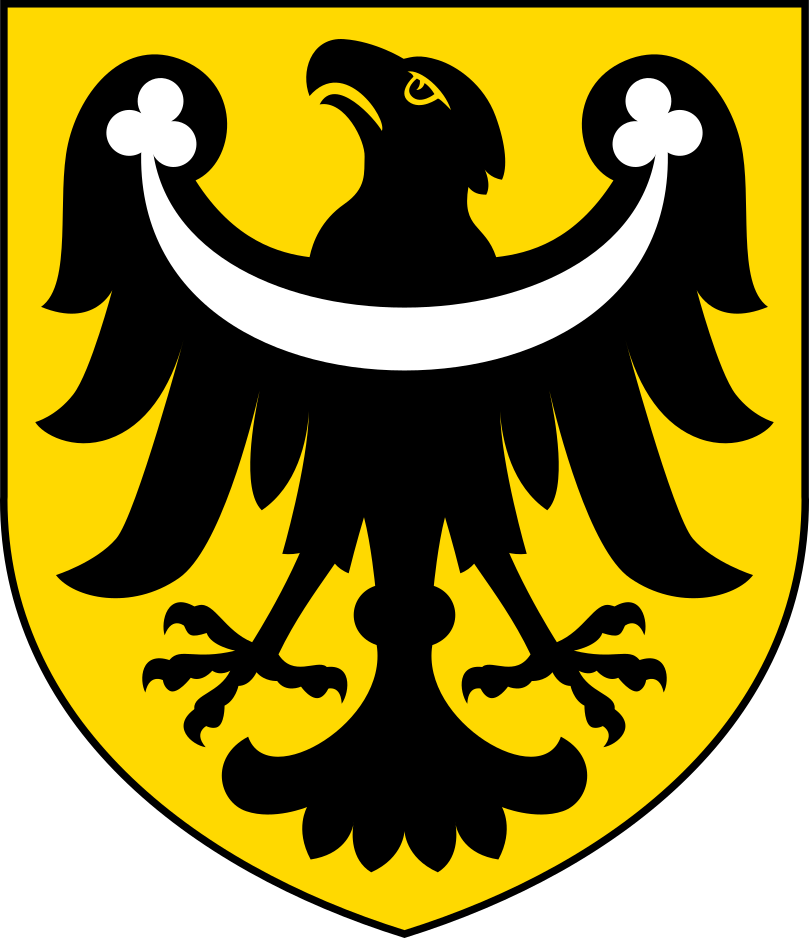 Powiat Brzeski - Starostwo Powiatowe w Brzeguul. Robotnicza 20, 49-300 Brzegcentrala tel. (+48) 77 444 79 00 (do 02)www.brzeg-powiat.plNr ofertywg kolejności wpływu  Nazwa i adres wykonawcy Cena oferty brutto w zł  3PB BAUMAR Sp. z o.o. Sp. k. Ul. Lipowa 132, 46-070 Polska Nowa Wieś 23 490 589,935KLONEX II Grzegorz Długi, ul. Kasztanowa 10, 49-318 Skarbimierz Osiedle 19 440 000,00